Załącznik nr 1 do regulaminuNależy wypełnić elektronicznie i przesłać na emaila szkoły sekretariat@zsnorwid.swidnik.pl ZGŁOSZENIE SZKOŁY DO X EDYCJI POWIATOWEGO KONKURSU PLASTYCZNEGO
„ŻOŁNIERZE WYKLĘCI – NIEPOKONANI" 2022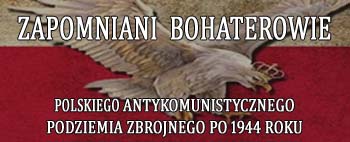 Prosimy o czytelne wypełnienie formularza zgłoszenia, najlepiej drukowanymi literami.Niniejszym oświadczam, że:- 	zgłaszam w/w szkołę do udziału w X POWIATOWYM KONKURSIE PLASTYCZNYM: „ŻOŁNIERZE WYKLĘCI – NIEPOKONANI " 2022;-	zapoznałam/-em się  z treścią Regulaminu X POWIATOWEGO KONKURSU PLASTYCZNEGO „ŻOŁNIERZE WYKLĘCI – NIEPOKONANI 2022" i akceptuję jego warunki;-	wyrażam zgodę na przetwarzanie moich danych dla potrzeb przeprowadzenia Konkursu zgodnie z ustawą o ochronie danych osobowych Dz.U. 2019 poz. 125.	.(data, imię i nazwisko zgłaszającego)Nazwa szkoły Adres szkołyTelefon E-mailImię i nazwisko Przedstawiciela szkoły E-mail lub telefon kontaktowy Przedstawiciela szkoły w Powiatowym Konkursie Plastycznym